EVALUACIÓN CRITERIOS DE APTITUD FISICA PARA PACIENTES DEL PROGRAMA:BALONCESTO SOBRE SILLA DE RUEDAS Ciudad de México, a ____ de _______________ de 20_____. Aviso de Privacidad: El Instituto Nacional de Rehabilitación Luis Guillermo Ibarra Ibarra, garantiza el derecho que tiene toda persona a la protección de sus datos personales recabados en el documento, los cuales serán de uso exclusivo para dar atención al expediente clínico electrónico como lo establece el art. 25 de la Ley General de Protección de Datos Personales en Posesión de los Sujetos Obligados.Nombre:Nombre:Nombre:Nombre:Nombre:Edad:No. expediente:No. expediente:No. expediente:Diagnóstico: Diagnóstico: Diagnóstico: Diagnóstico: Diagnóstico: Peso:                         Talla:Talla:Talla:Clasificación IWBF:Clasificación IWBF:Clasificación IWBF:Clasificación IWBF:Clasificación IWBF:Control cefálico Control cefálico SINONOControl de tronco Control de tronco SINONOPuede propulsar una silla de ruedas Puede propulsar una silla de ruedas SINONOUsa ambos miembros superiores Usa ambos miembros superiores SI NONOUsa solo uno de sus miembros superiores ¿Cuál?: Usa solo uno de sus miembros superiores ¿Cuál?: SINONOEl paciente puede pararse El paciente puede pararse SINONOEl paciente puede deambular dentro de su casa El paciente puede deambular dentro de su casa SINONOEl paciente puede deambular fuera de su casaEl paciente puede deambular fuera de su casaSINONOÚlcera por presión:                                          Estadío: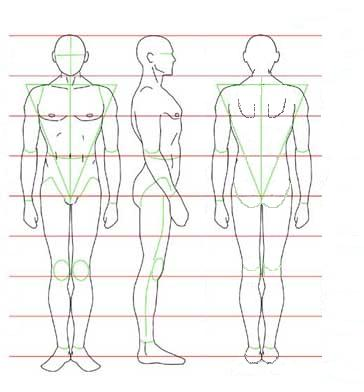 Úlcera por presión:                                          Estadío: